NYU Shanghai Reads Video Project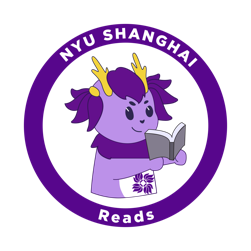 This Fall, all incoming first-year students at NYU Shanghai are being asked to read Shark's Fin and Sichuan Pepper: A Sweet-Sour Memoir of Eating in China, written by Fuchsia Dunlop. In order to help promote the book, the NYU Shanghai Reads Implementation Committee is reaching out to theNYUSH community to create content for social media platforms.If you would like to participate in this project, you would be required to film footage of yourself talking about food, similar to food vloggers on social media. For this project you can either (a) talk about a dish from your culture, or (b) talk about a dish that you like from another culture. When you are making the recording you have the option of (a) taking us on a journey to get your dish, maybe this means walking to a street vendor or going to a restaurant, or (b) cooking the dish at home.If you have not yet read the book, you can still participate in the project. However, when you record the video, we would prefer that you reference the book or the NYUSH Reads Initiative in some way. If you would like to read the title along with the students, there are limited copies available in the NYUSH Library. If you would like a copy of the text for yourself, it is available from Chinese sellers online as well as Book Depository. You can access the book at Amazon and use the Look Inside feature if you would like to browse the book. You can also learn more about the book on GoodReads, or by watching this short video produced by the Chengdu Plus YouTube Channel.We hope you will participate in this project. The University Communications team at NYUSH will be doing all of the editing and producing for the videos. All that is required of you is to provide footage that they can use. Final videos will be pushed out via social channels related to NYU and NYU Shanghai Reads. We will also send you the link to the video once completed.Instructions for submitting filesWe will be accepting submissions all year on a rolling basis and pushing out new content to help promote our on-campus events.We have created a unique submission link on NYU Box for file submission.Please follow the link to NYU Box and create a new folder with your name on it. All media, including the video release form included at the end of this document, can be added to your folder.You can submit multiple video files. We are also accepting any media, pictures or drawings, that you would like to include.Instructions for Recording:Show us one of your favorite foods! The video should focus on both the food and your reason for liking to eat and/or prepare the food.You do not need to edit the videos. We only require “raw footage” and you may upload more than one clip. Do not worry about making a continuous video. The video clip(s) you send us will be edited and produced by University Communications for distribution on social media channels.It is better to give us more content than less content. However, a maximum of 10 minutes is appropriate. This will provide enough footage to create an engaging video.Please speak in English. All videos will be subtitled in English and Chinese by the UC team. If you speak in a language other than English, for example because you are doing a task for a language course, please consider also providing a text file with subtitles in that language.If you have any NYU Shanghai clothing, feel free to wear it for the video.Your video should have a clear Introduction. Tell us your role at NYU Shanghai, where you are currently, and what country you are from originally. Tell us why you have chosen the food or dish you have chosen to talk about. Tell us what we are about to do, “Today, I’m going to take you to my favorite street vendor.”Be descriptive during your video while also remaining engaging, “I like to cook in my kitchen because it reminds me of when my mom made this dish and I would sit in the kitchen with her.”Your video should have a clear Conclusion that expresses gratitude toward the audience and how you feel about the experience, “Thank you for listening to me talk about my favorite food from my home country. I really enjoyed sharing this with you.”Tips for recording:Do not record a vertical video. Most videos are best viewed on a landscape screen.The built-in microphone on your mobile phone is probably good enough to pick up clear sound. But feel free to use a microphone, even the microphone on your headset. If you have two smartphones, you can submit an audio file plus a voice memo file and we can possibly sync them in production.Speak directly to the camera, like you are speaking directly to a person.You can submit any format of video file, e.g. the default format from your phone.Avoid zooming in on anything in the background because this will lead to a pixelated video.Try to shoot outside if possible. Natural light is the best light source. If you are inside, do not put any lighting behind you.Use a tripod, or keep your device stationary (leaning against a sturdy object), to cut down on shaky camera work.Please be respectful of capturing images of people in public.Please include as many visuals as possible to make the content more engaging. If you have media files (pictures, drawings, etc.) that you think will add to your video, please send those along with the video clip(s).If you have any questions about this project, please send us an email at shanghai.reads@nyu.edu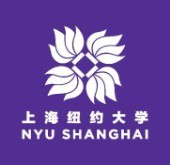 PHOTOGRAPH AND RECORDING RELEASE上海纽约大学影音资料使用授权声明Name/姓名:	 	Address/地址:	 	Event/活动:	 	NYU Shanghai Reads Video Project	I grant permission to NYU Shanghai and its affiliates to create photographs and video and sound recordings of me in connection with my attendance at and/or participation in the Event listed above. 我知晓并同意，上海纽约大学及其附属机构将在我出席/参加上述活动时，对我进行拍照、录影及录音。I agree that NYU Shanghai and its affiliates我同意，上海纽约大学及其附属机构：may create, prepare, copy or otherwise produce video and/or sound recordings, photography or printed material of me, my voice, my likeness, or material prepared or written by me, relating to the Event (collectively, “Recordings”);可以在制作与活动有关的视频、及/或音频、照片或印刷品时，使用我本人姓名、声音、肖像、或由我本人为活动准备或撰写的资料（以下统称“录制内容”）；may modify, copy, distribute, publicly display or use any edited or unedited version of any Recordings without restriction, in any media, and for any purpose that NYU Shanghai deems appropriate and that is consistent with its mission, including, without limitation, in postings on or links to the NYU Shanghai website, NYU Shanghai newsletters, publications and display boards, educational courses, marketing , NYU Shanghai-related or produced media outlets, and/or public news media;出于上海纽约大学认为必要的任何目的并与相关使命相一致，可以在包括但不仅限于 上海纽约大学的网站、相关链接、新闻简报、出版物和告示板、教育课程、营销活动、与上海纽约大学相关或由其发布的媒体、公共媒体等在内的各种媒介中不受限制地剪 辑、复制、传播、公开展出或使用任何编辑或未编辑的录制内容；will own all rights in such Recordings, including, without limitation, copyright and the right to exploit the Recordings for educational, commercial and marketing purposes; and对录制内容拥有一切权利，包括但不限于对录制内容的版权以及出于教育、商业或营销目的使用录制内容的权利；以及may use my name and biographical material in connection with the Recordings.在使用录制内容的同时，使用我本人姓名及个人信息。I represent that all material prepared or written by me in contribution to the Event are my own or are materials for which I have obtained all necessary permissions. I represent that the above-mentioned materials will not infringe any copyrights or other rights of others, and will contain nothing defamatory or libelous.我声明，我为活动准备或撰写的资料均系我本人作品，或已取得所有必要授权的作品。我声明，上述资料不会侵犯他人版权或其它权利，也不含有诽谤他人的内容。I acknowledge that I will not receive any compensation in connection with the creation or use of such Recordings. I hereby waive the right to inspect, approve or be notified of any use of such Recordings. 我知晓，上述录制内容的创作或使用无须给我补偿。上海纽约大学使用任何录制内容，既不须经我本人检验或批准，也无须告知我本人。I represent that I am 18 years of age or older and that I have completely read and fully understand the terms of this release and agree to be bound by it.我声明，我已年满18周岁，已阅读并完全理解本授权书内容，自愿受其约束。Name (print):	Date:姓名（正楷）：	日期：